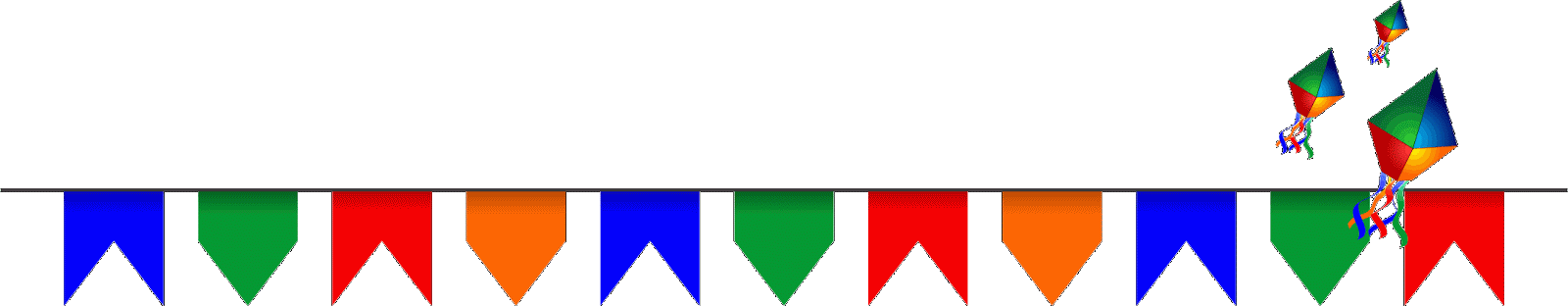 ConviteA administração Municipal de Presidente Castello Branco, convida os Grupos de Idosos e o povo em geral, para uma grandiosa e divertida Tarde Junina “ARRAIÁ DA TERCEIRA IDADE” a realizar-se no dia 10 de Junho de 2019, no Centro Paroquial Sadi José Pissaia. Inicio da festa às 13h30min. Término às 16h00minTerá muita música, danças, diversão e comidas típicas.Convidamos a todos! Venham trajados com roupas juninas.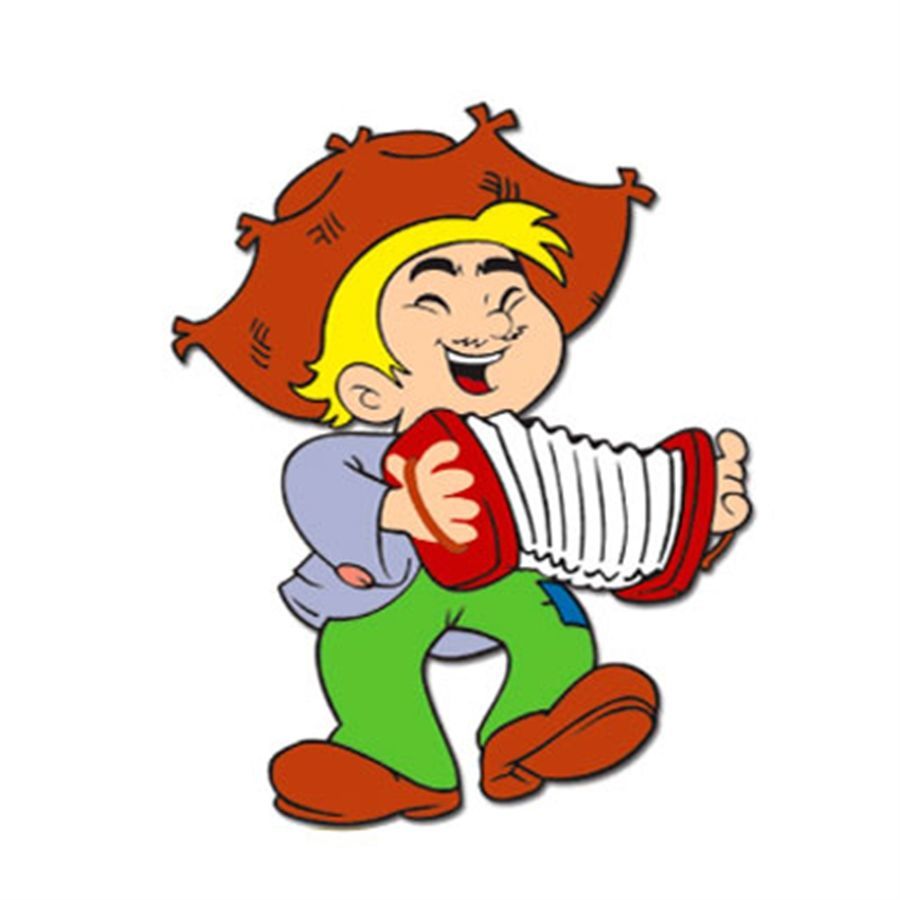 Contamos com a presença de todos!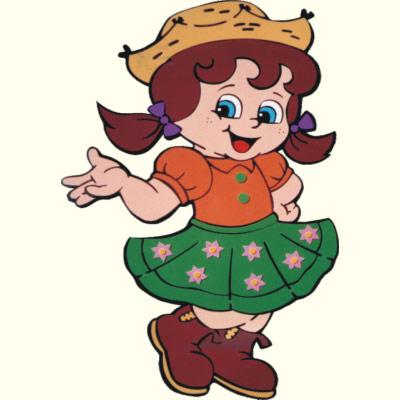 OBS: Quem quiser pode trazer um prato com o que preferir para lanche. Haverá transporte nas localidades de Linha Taquaral, Linha Imigra e Linha São Luiz. Aguardar no centro de cada comunidade nos horário entre 13h15min às 13h30min.